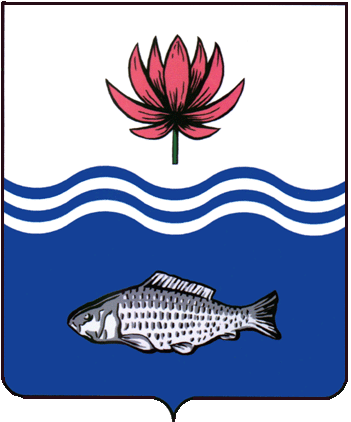 АДМИНИСТРАЦИЯ МО "ВОЛОДАРСКИЙ РАЙОН"АСТРАХАНСКОЙ ОБЛАСТИРАСПОРЯЖЕНИЕОб утверждении сметной документации по объекту: «Ремонт автомобильной дороги общего пользования местного значения по пер. Кутузова от ул. Суворова до ул. Пирогова в п. Володарский (укладка защитного слоя)»Руководствуясь п. 5 ст. 14 ФЗ № 131 от 06.10.2003 "Об общих принципах организации местного самоуправления в РФ", п. 2 ст. 10 Устава муниципального образования «Володарский район», а также в соответствии с государственной программой «Развитие дорожного хозяйства Володарского района Астраханской области на 2015-2016гг. и перспективу до 2020г.»:1. Утвердить сметную документацию по объекту: «Ремонт автомобильной дороги общего пользования местного значения по пер. Кутузова от ул. Суворова до ул. Пирогова в п. Володарский (укладка защитного слоя)»  со следующими показателями:2. Сектору информационных технологий администрации МО «Володарский район» (Лукманов)  разместить настоящее распоряжение на официальном сайте администрации МО «Володарский район».3. Контроль за исполнением настоящего распоряжения оставляю за собой.	Глава администрации                                                             Б.Г. Миндиевот 5.03.2015 г.N 158-рМощность, кмПоказателиЕд. изм.Количество0,8Сметная стоимость затрат в уровне цен по состоянию на IV квартал 2014 год (с НДС)тыс. руб.2613,3930,8В т.ч. СМРтыс. руб.2613,3930,8оборудованиетыс. руб.0,8прочие затратытыс. руб.